附件4    暨伯学院2022年秋季学期学生开学返校流程图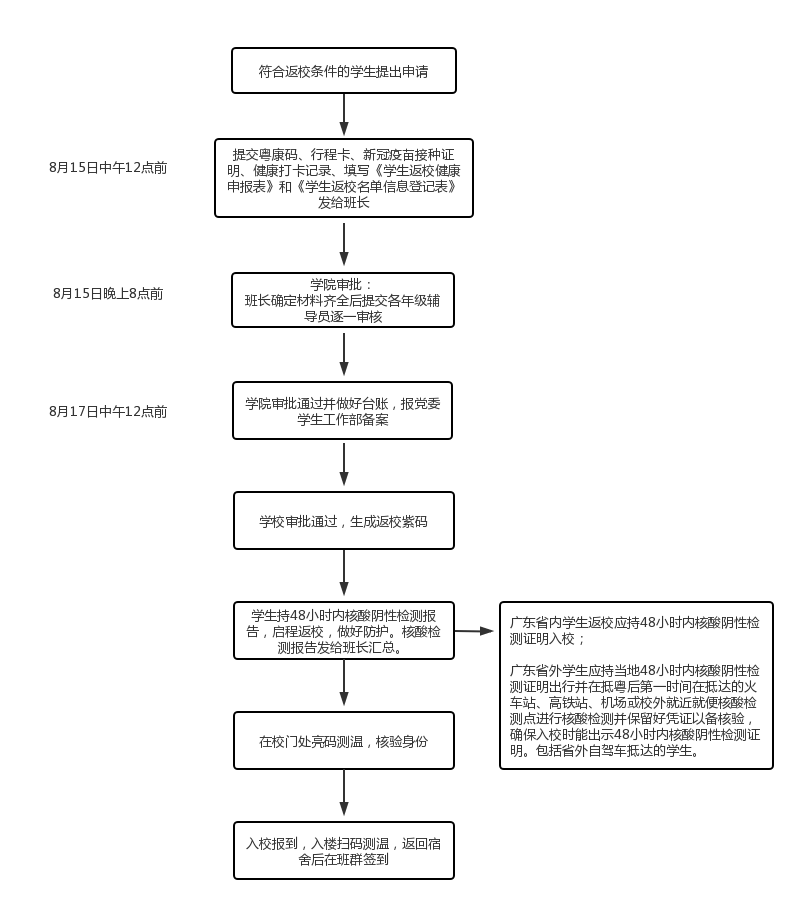 